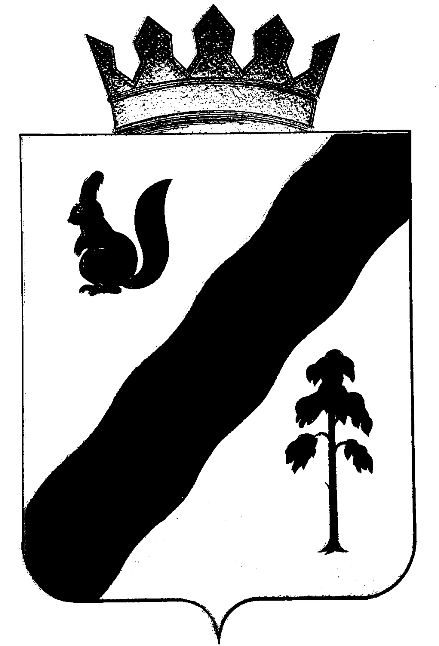 ЗЕМСКОЕ СОБРАНИЕГАЙНСКОГО МУНИЦИПАЛЬНОГО РАЙОНАПЕРМСКОГО КРАЯРЕШЕНИЕ12.10.2018                                                                                № 94Об утверждении квалификационных требований для замещения должностей муниципальной службы в Гайнском муниципальном районеВ соответствии с Федеральным законом от 02.03.2007 № 25-ФЗ "О муниципальной службе в Российской Федерации", законом Пермского края от 04.05.2008 № 228-ПК "О муниципальной службе в Пермском крае" и Уставом Гайнского муниципального района Земское Собрание Гайнского муниципального района решает:1.Утвердить прилагаемые  квалификационные требования для замещения должностей муниципальной службы в Гайнском муниципальном районе. 2. Настоящее решение вступает в силу через десять дней после дня его официального опубликования.3. Считать утратившим силу решение Земского Собрания Гайнского муниципального района от 26.01.2017 № 20 «Об утверждении квалификационных требований для замещения должностей муниципальной  службы в Гайнском муниципальном районе».Председатель Земского Собрания                                              С. И. КуделкоГайнского муниципального района  «_______» ______________  _________ годаГлава муниципального района –                                                В. В. ИсаевГлава администрации Гайнского муниципального района«_______» ______________  _________ годаУТВЕРЖДЕНЫРешением Земского СобранияГайнского муниципального районаот 12.10.2018 № 94Квалификационные требования для замещения должностей муниципальнойслужбы в Гайнском муниципальном районе1. Для замещения должности муниципальной службы требуется соответствие квалификационным требованиям к уровню профессионального образования, стажу муниципальной службы или работы по специальности, направлению подготовки, знаниям и умениям, которые необходимы для исполнения должностных обязанностей, а также при наличии соответствующего решения представителя нанимателя (работодателя) - к специальности, направлению подготовки.2. Квалификационные требования к уровню профессионального образования, стажу муниципальной службы или стажу работы по специальности, направлению подготовки, необходимым для замещения должностей муниципальной службы, устанавливаются муниципальными правовыми актами на основе типовых квалификационных требований для замещения должностей муниципальной службы, которые определяются Законом Пермского края от 04.05.2008 № 228-ПК «О муниципальной службе», в соответствии с классификацией должностей муниципальной службы.3. Квалификационные требования к знаниям и умениям, которые необходимы для исполнения должностных обязанностей, устанавливаются в зависимости от области и вида профессиональной служебной деятельности муниципального служащего его должностной инструкцией. Должностной инструкцией муниципального служащего могут также предусматриваться квалификационные требования к специальности, направлению подготовки.4. Для замещения должностей муниципальной службы устанавливаются следующие типовые квалификационные требования к уровню профессионального образования, стажу муниципальной службы или стажу работы по специальности, направлению подготовки:а) для высшей группы должностей муниципальной службы - наличие высшего образования не ниже уровня специалитета, магистратуры, наличие не менее четырех лет стажа муниципальной службы или стажа работы по специальности, направлению подготовки;б) для главной группы должностей муниципальной службы - наличие высшего образования не ниже уровня специалитета, магистратуры, наличие не менее двух лет стажа муниципальной службы или стажа работы по специальности, направлению подготовки;в) для ведущей группы должностей муниципальной службы - наличие высшего образования без предъявления требований к стажу или наличие среднего профессионального образования со стажем работы по специальности, направлению подготовки не менее пяти лет (за исключением лиц, замещающих руководящие должности в данной группе должностей);г) для старшей группы должностей муниципальной службы - наличие высшего образования без предъявления требований к стажу или наличие среднего профессионального образования со стажем работы по специальности, направлению подготовки не менее трех лет;д) для младшей группы должностей муниципальной службы - наличие среднего профессионального образования без предъявления требований к стажу;е) для замещения должностей муниципальной службы советник (консультант), помощник, референт, пресс-секретарь на условиях срочного трудового договора требования к стажу могут не предъявляться.Для лиц, имеющих дипломы специалиста или магистра с отличием, в течение трех лет со дня выдачи диплома устанавливается квалификационное требование к стажу работы по специальности, направлению подготовки для замещения должностей муниципальной службы главной группы должностей муниципальной службы - не менее одного года стажа муниципальной службы или стажа работы по специальности, направлению подготовки.Под руководящей должностью в настоящем пункте понимается должность руководителя, заместителя руководителя органа местного самоуправления или муниципального органа, организации, а также должность руководителя (заместителя) их структурного подразделения.